Русский языкТема урока: «Отработка действий при списывании. Повторение».1. Спиши текст. Помним о правилах списывания.Выполненные задания отправлять на адрес электронной почты oksananowik0626@mail.ru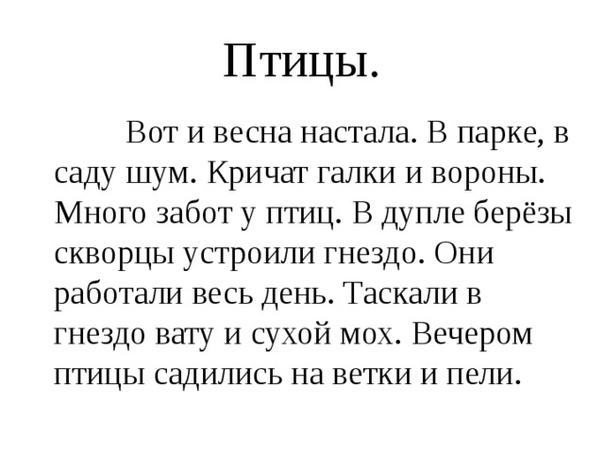 